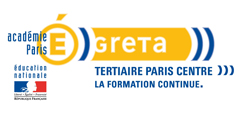 Compte rendu d'ActivitéFiche n°3Nom et prénom : Herbette ChristopheNature de l'activitéMISE EN PLACE D’UN SERVEUR PROXYET ANALYSE DES LOGSContexte : L’entreprise X rencontre des lenteurs sur son réseau car de nombreux logiciels espions ainsi que des virus ont été installés par l’intermédiaire d’Internet. En effet, aucun contrôle n’a été mis en place à ce jour.Objectifs : Mettre en place un serveur proxy CCProxy sous Windows 2003 server afin de contrôler l’usage d’Internet, d’augmenter la bande passante du réseau et d’effectuer des blocages sur certains sites sensibles.Compétences mises en œuvre pour la réalisation de cette activitéCompétences mises en œuvre pour la réalisation de cette activitéC21C22C23C25C26C31C34Installer et configurer un micro ordinateurInstaller et configurer un réseauInstaller et configurer un dispositif de sécurité.Installer un applicatifInstaller un peripheriqueAssurer la base de l’administration d’un réseau.Surveiller et optimiser le trafic sur le réseau.Conditions de réalisationsConditions de réalisationsMatériels :2 serveurs1 station clienteLogiciels :Windows 2003 serverWindows XP professionnelServeur Proxy CCProxyBase de données SawmillDurée : 45 mnAutres contraintes et difficultés :Autres contraintes et difficultés :Description de l'activité réaliséeSituation initiale : L’accès à Internet est lent et il n’y a aucun contrôle. En effet, n’importe qui peut s’y connecter et aucun site n’est interdit.Situation finale : La bande passante est optimisée et il existe un contrôle des accès utilisateurs ainsi que des sites sensibles.Outils utilisés : Le Proxy et la base de données sont configurables par interface graphique.Déroulement de l'activité :1er phase/Téléchargement de CCproxy (logiciel gratuit jusqu’à 3 postes) sur http://www.youngzsoft.net/ccproxy/.Installer celui-ci en tant que service.Configuration des options concernant les protocoles supportés ainsi que les ports sur lesquels le logiciel discutera avec les stations clientes.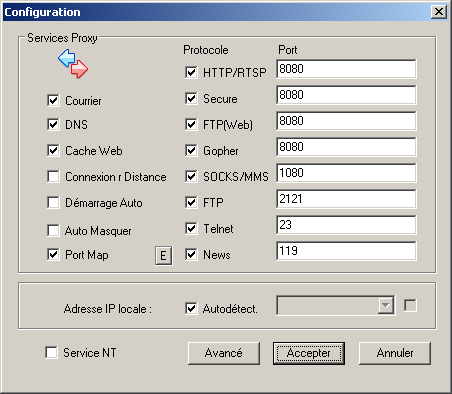 Dans les options avancés, onglet cache cocher la case « toujours charger depuis le cache ».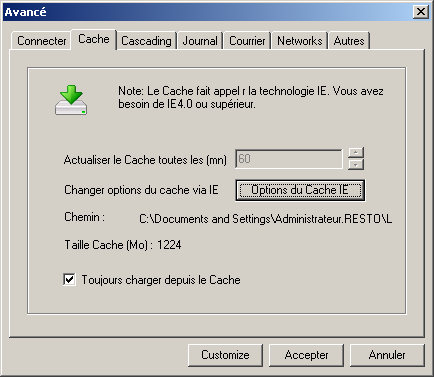 toujours dans les options avancées, onglet journal, cocher Sauvegarder fichier et sélectionner un emplacement.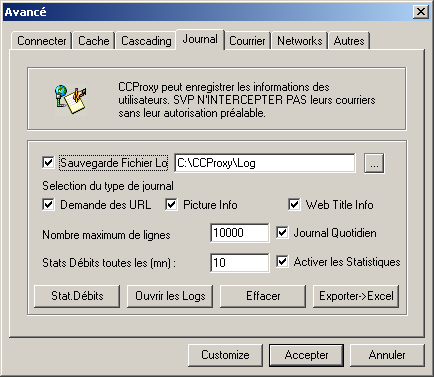 Retour au menu principal, et aller dans l’onglet account.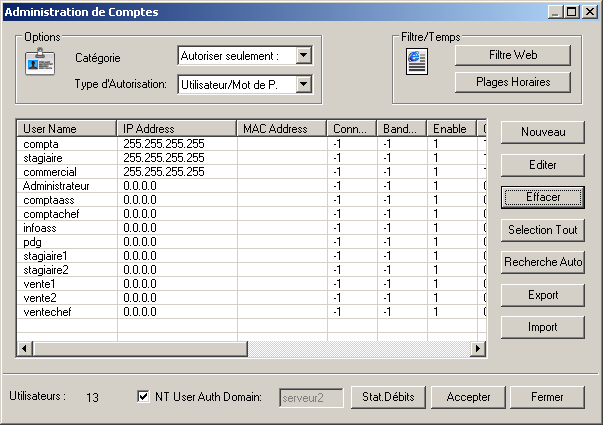 Ajouter des nouveaux utilisateurs et de nouveaux groupes auxquels un filtre web sera associé.le filtre web permet de bloquer des URLs, des sites ou bien encore du contenu.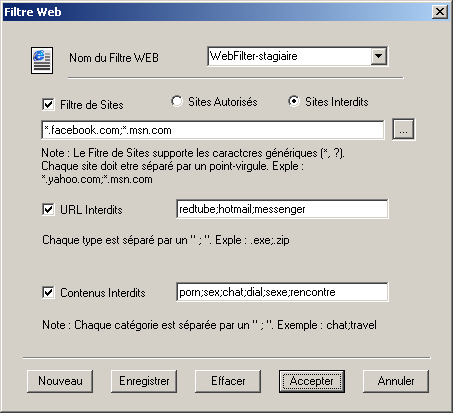 2eme phase/Les utilisateurs envoient les requêtes HTTP sur le serveur proxy grâce à une option d’Active Directory sur le port 8080. Ils n’ont pas besoin de configurer leurs options de navigateur.3eme phase/Téléchargement du logiciel Sawmill qui fait office de base de données et qui permettra d’analyser les logs générés par le proxy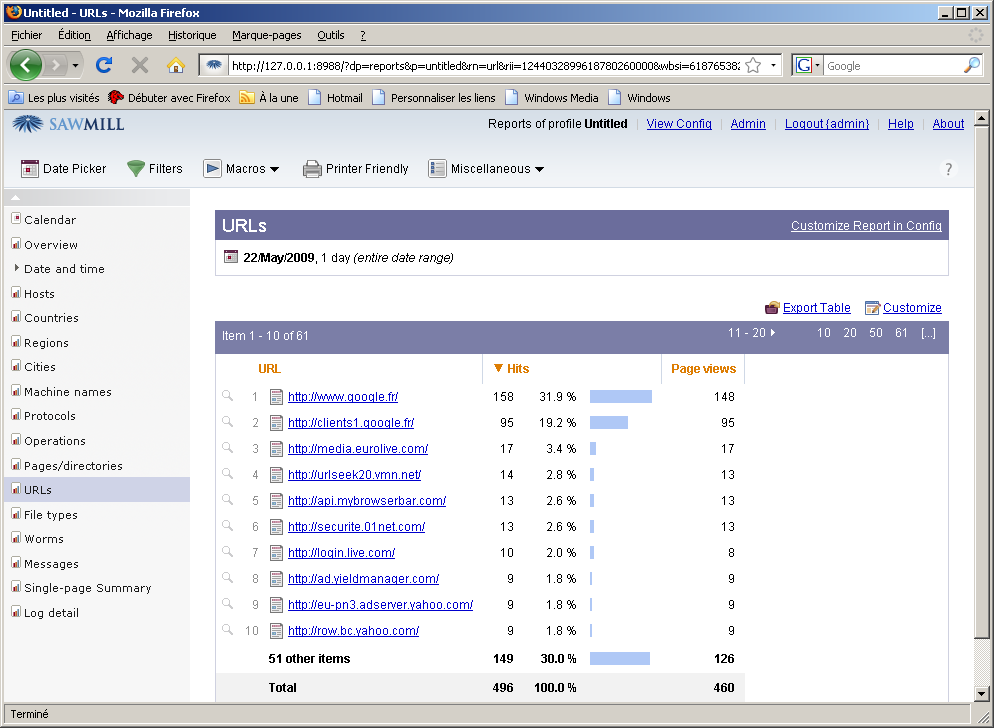 ConclusionObjectif atteint : Le serveur Proxy CCProxy permet donc un contrôle des accès (utilisateurs, sites sensibles …) et une meilleure gestion de la bande passante. De plus, il reste facile à mettre en place  ce qui constitue un très bon outil pour les petites et moyennes entreprises. Il peut également permettre le partage de connexion, et une authentification des utilisateurs pour accéder à Internet.Bilan de l'activité : Il faut être très vigilent et très précis concernant le paramétrage du filtrage. Un mauvais paramétrage peut être très handicapant pour les utilisateurs. 